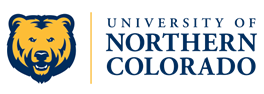 Club Chartering/Re-chartering Signature Form          Section 7: Advisor AgreementAdvisors for clubs and organizations at the University of Northern Colorado must meet the following criteria and fulfill the following responsibilities:Advisor Criteria:The advisor must have been selected by the student membership as outlined in the organization’s Constitution.The advisor must be classified as a part-time or full-time employee as defined under the governing documents of the University of Northern Colorado.The advisor would be a Campus Security Authority under the Clery Act. For more information please contact the UNC Police Department 970-351-2245.Advisor Suggestions:Provide resources and guidance, if requested/needed, in programing and financial matters.Encourage and help facilitate open lines of communication between students, faculty, and staff members. Maintain an inventory and record of permanent items that are the property or use of the organization/club. Provide an element of continuity for student organizations from year to year due to the high rate of student graduation and turnover. (Transition manuals are great)Assist the student officers in attaining organizational goals and following any requirement stated in the club Constitution or Bylaws.Encourage the students to find new ways to develop and grow their individual strengths and skills through professional, personal, and collaborative efforts.                     Section 8: Statement of Responsibility/Accountability:As officers of a chartered student organization, we understand and agree to abide by the University of Northern Colorado policies and procedures, the code of student rights and responsibilities as published by the Dean of Students Office, and the applicable local, state and federal laws.  It is the responsibility of the officers to communicate these regulations and laws to their members. Each student organization is required to charter annually to be considered in good standing with the University of Northern Colorado. It is the officers’ responsibility of the chartered student organization to update the officer contact and advisor information as changes occur.Section 9: Equal Opportunity AgreementIt is the policy of the Student Senate that organizations may not exclude students from membership on the basis of ethnicity, race, color, national origin, sexual orientation, gender, creed, disability, veteran status, or religion.  In cases of regional, national, or international affiliated groups, the University of Northern Colorado chartered groups affirm to Student Senate that membership selection policies and procedures of the parent organization do not require the local organization to exclude any student from membership based on the policy listed above. The exception to this rule is any organization associated with the Title 9 Education Amendment:“(6) Social fraternities or sororities; voluntary youth service organizationsthis section shall not apply to membership practices -- (A) of a social fraternity or social sorority which is exempt from taxation under section 501(a) of Title 26, the active membership of which consists primarily of students in attendance at an institution of higher education” (Title IX, Education Amendments of 1972).Section 10: Risk and Hazard Waiver:I/we acknowledge that I/we am/are aware of any hazards and risks which may be associated my participation in club activities. I/we understand, accept, and assume those hazards and risks, and waive all claims against the State of Colorado acting through the Board of Trustees of the University of Northern Colorado.Section 11: Hazing AgreementThe University of Northern Colorado prohibits recognized fraternities, sororities, athletic teams, other recognized student organizations, persons or groups using University facilities, and individuals who are members of any such groups or organizations or who attend events or activities sponsored, organized or supported in any way by those organizations, from hazing members, prospective members, or other persons seeking to obtain benefits for services from any of those organizations.Hazing is any action or activity, whether conducted on or off University property, which is designed to, or has the reasonably foreseeable effect of humiliating, denigrating, offending, physically or mentally abusing, or exposing to danger a person as a condition, directly or indirectly, of the person’s consideration or, continuation in, admission to membership in, participation in activities of, receipt of benefits or services from, an organization or group. No persons may consent to participation in hazing activities. Further, a person’s consent shall not release or minimize an organization’s or person’s liability to discipline due to violation of this regulation.Hazing activities include, but are not limited to the following activities: Whipping; beating; paddling; branding; calisthenics; running; exposure to the elements; forced consumption of food, liquor, or drugs (legal or illegal), or any other substances; sleep deprivation; forced exclusion from social contact; conduct which could result in any form of embarrassment; nudity; coerced sexual harassment; kidnapping; or car drops, when conducted in a prohibited manner as defined above.Recognized student organizations have an obligation to protect the welfare of their prospective and initiated members, guests, and the University during initiation activities. Every precaution must be taken to protect against University, individual, and organizational liability.Violation of this regulation shall subject a group or individual to the full range of disciplinary sanctions pursuant to University disciplinary processes and/or debarment from use of University facilities.Sign to state you have read and agree to the above sections seven through eleven.After signing, please email the document to MichaelM.Kelly@unco.edu or drop it off at the Senate Office Rm: 2025 University Center or my mailbox in the Student Life Office.CLUB/ORGANIZATION NAME: ________________________________________________________________________________			______________________________Officer Signature					Officer Signature_______________________________			______________________________Officer Signature					Advisor Signature 